   Подручни кошаркашки савез Бијељина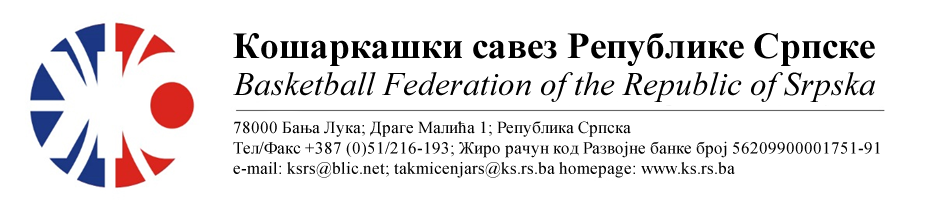 БИЛТЕН БР. 10Друга мушка лига РС центарТакмичарска сезона 2022/202310.колоТАБЕЛА :* УТ – Број одиграних утакмица, ПОБ – Број остварених побједа, ПОР – Број пораза, КПО – Бројпостигнутих поена, КПР – Број примљених поена, КР – Кош разлика, БОД – Број Бодова.ОДЛУКЕ :Одигране утакмице региструју се постигнутим резултатом.Кажњава се КК Братунац са.............................................................25 КМ-због досуђене ТГ играчу Лукић М.(Тачка 11.2.4.1 Пропозиције, веза Тачка 11.2.4.21)ОСТАЛА САОПШТЕЊА :Изречене новчане казне уплатити одмах, а најкасније у року од 5 (пет) дана од правоснажности одлука (Тачка 11.5. Пропозиција такмичења).   Комесар такмичења               									 Миодраг Ивановић, с.р.Бројутакмице:
37.КК БРАТУНАЦ ОКК РУДАР 20157875Бројутакмице:
37.Резултат по четвртинама:(27:20, 12:22, 20:15, 19:18)(27:20, 12:22, 20:15, 19:18)(27:20, 12:22, 20:15, 19:18)Делегат: Јашић Б.Делегат: Јашић Б.Делегат: Јашић Б.Делегат: Јашић Б.Судије: Боровина М., Марјановић С., Тијанић С., Судије: Боровина М., Марјановић С., Тијанић С., Судије: Боровина М., Марјановић С., Тијанић С., Судије: Боровина М., Марјановић С., Тијанић С., ПРИМЈЕДБЕ:Досуђена ТГ играчу домаће екипе Лукић М.због приговораОстало без  примједбиПРИМЈЕДБЕ:Досуђена ТГ играчу домаће екипе Лукић М.због приговораОстало без  примједбиПРИМЈЕДБЕ:Досуђена ТГ играчу домаће екипе Лукић М.због приговораОстало без  примједбиПРИМЈЕДБЕ:Досуђена ТГ играчу домаће екипе Лукић М.због приговораОстало без  примједбиБројутакмице:
38.КК БУДУЋНОСТ ФАБРИКА КК БЕСТ 10251Бројутакмице:
38.Резултат по четвртинама:(26:10, 31:07, 27:19, 18:15)(26:10, 31:07, 27:19, 18:15)(26:10, 31:07, 27:19, 18:15)Делегат: Тодоровић С.Делегат: Тодоровић С.Делегат: Тодоровић С.Делегат: Тодоровић С.Судије: Стојанчевић Г., Тешановић А., Томић М.Судије: Стојанчевић Г., Тешановић А., Томић М.Судије: Стојанчевић Г., Тешановић А., Томић М.Судије: Стојанчевић Г., Тешановић А., Томић М.ПРИМЈЕДБЕ:Без примједбиПРИМЈЕДБЕ:Без примједбиПРИМЈЕДБЕ:Без примједбиПРИМЈЕДБЕ:Без примједбиБројутакмице:
39.КК РАДНИК СПАРККК МОДРИЧА8574Бројутакмице:
39.Резултат по четвртинама:(17:28, 17:18, 29:16, 22:12)(17:28, 17:18, 29:16, 22:12)(17:28, 17:18, 29:16, 22:12)Делегат: Обрадовић Д.Делегат: Обрадовић Д.Делегат: Обрадовић Д.Делегат: Обрадовић Д.Судије: Богдановић С., Тешановић А., Беговић Д.Судије: Богдановић С., Тешановић А., Беговић Д.Судије: Богдановић С., Тешановић А., Беговић Д.Судије: Богдановић С., Тешановић А., Беговић Д.ПРИМЈЕДБЕ:Без примједбиПРИМЈЕДБЕ:Без примједбиПРИМЈЕДБЕ:Без примједбиПРИМЈЕДБЕ:Без примједбиБројутакмице:
40.КК РУДАРКК ШАМАЦ5854Бројутакмице:
40.Резултат по четвртинама:(18:13, 16:13, 15:09, 09:19)(18:13, 16:13, 15:09, 09:19)(18:13, 16:13, 15:09, 09:19)Делегат: Пантић М.Делегат: Пантић М.Делегат: Пантић М.Делегат: Пантић М.Судије: Богдановић С., Беговић Д., Томић М.Судије: Богдановић С., Беговић Д., Томић М.Судије: Богдановић С., Беговић Д., Томић М.Судије: Богдановић С., Беговић Д., Томић М.ПРИМЈЕДБЕ:Без  примједбиПРИМЈЕДБЕ:Без  примједбиПРИМЈЕДБЕ:Без  примједбиПРИМЈЕДБЕ:Без  примједбиЕКИПАУТПОБПОРКПОКПРКРБОД1КК БУДУЋНОСТ ФАБРИКА10100873694+179202КК МОДРИЧА1073887741+146173КК РАДНИК СПАРК1064806723+83164 КК БРАТУНАЦ1064815772+43165ОКК РУДАР 20151055769768+1156КК ШАМАЦ1037690813-123137КК РУДАР927531685-154118КК БЕСТ909604779-1759